Save on costly medical services by enrolling in health insurance.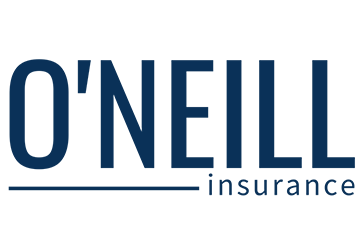 Did you know the average cost of a three-day hospital stay is $30,000? Or that a broken leg can cost up to $7,500? Health coverage can help protect you from unexpected high costs.Sign up for the health plan provided through  starting [insert date].